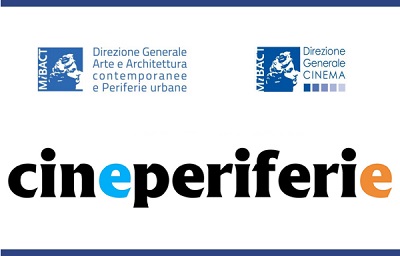 Bando "Cineperiferie"Data Scadenza: 18 maggio 2018 La Direzione Generale Arte e Architettura Contemporanee e Periferie Urbane (DGAAP) e la Direzione Generale Cinema (DGC) ( http://www.aap.beniculturali.it/cineperiferie.html) del MIBACT presentano la prima edizione del progetto Cineperiferie, iniziativa volta al finanziamento di progetti culturali che contribuiscano alla conoscenza dei paesaggi periferici in Italia. Il programma invita ad interrogarsi sui paesaggi periferici italiani che vivono situazioni di fragilità sociale, economica e ambientale.Il progetto prevede due linee di finanziamento:Realizzazione di rassegne cinematografiche nelle aree caratterizzate da situazioni di marginalità economica e socialeProduzione di cortometraggi a carattere documentaristico
Il bando è rivolto, per la prima linea di finanziamento, a enti pubblici e privati senza scopo di lucro, università, fondazioni, comitati ed associazioni, e, per la seconda linea di finanziamento, a organismi professionali del settore cinematografico e audiovisivo.Le risorse destinate al bando ammontano a € 200.000. Ciascun progetto di rassegna verrà finanziato per un massimo di € 15.000, mentre ciascun cortometraggio verrà finanziato per un massimo di € 25.000. Per ciascuna linea di finanziamento è prevista, comunque, una copertura non superiore all'80% del budget totale.Per partecipare bisogna registrarsi sul sito http://www.doc.beniculturali.it/login.php  e poi compilare l'apposita domanda, comprensiva di documentazione richiesta, firmata dal legale rappresentante del soggetto proponente. Le domande dovranno essere inviate entro e non oltre le ore 12 del 18 Maggio 2018.Per ulteriori informazioni cliccare http://www.aap.beniculturali.it/pdf/bando_cineperiferie.pdf                                                                                                                          L’Assessore alle Attività Produttive 	          Angela Letizia